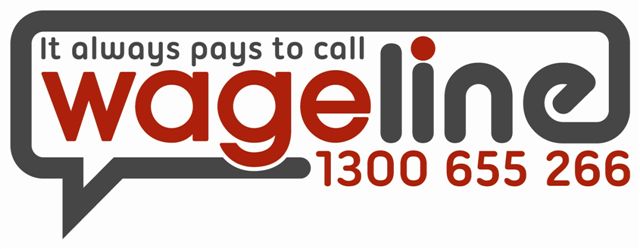 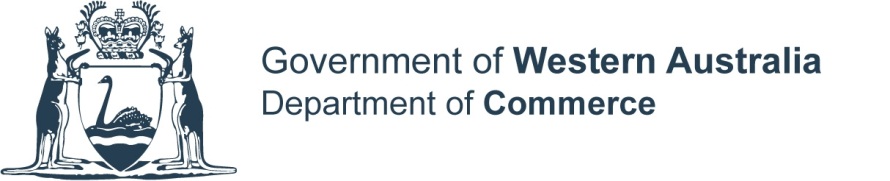      	    	www.commerce.wa.gov.au/wagelineMinimum Conditions of Employment Apprentices (including Trainees) SummaryEffective from the commencement of the first pay period on or after 1 July 2014Wage rates for apprentices The following rates of pay are applicable to award free apprentices registered with the Department of Training and Workforce Development. Wage rate for adult apprentices An award free apprentice who has reached 21 years of age is entitled to $572.20 per week.Wage rates for full time award free trainee The following rates of pay are applicable to award free full time apprentices whose training contract specifies they are undertaking a traineeship. The training contract must be registered with the Department of Training and Workforce Development. Adult traineesAn award free trainee who has reached 21 years of age is entitled to the following weekly rates of pay:Wage rates for full time trainee covered by an awardIf a full time trainee is covered by an award or an employer/employee agreement they are entitled to the minimum trainee rate under that instrument. Please contact Wageline before using these pay rates to make sure they are correct. Australian Qualification Framework (AQF)Employees undertaking an AQF4 traineeship shall receive the relevant minimum weekly wage rate for AQF3 trainees at Industry / Skill Levels A, B, and C as applicable, with the addition of 3.8 per cent of that wage rate.Part time traineeThe following hourly rates of pay are applicable to part time apprentices whose training contract specifies they are undertaking a traineeship. The training contract must be registered with the Department of Training and Workforce Development. School based traineeThe following rates of pay are applicable to school based apprentices whose training contract specifies they are undertaking a traineeship. The training contract must be registered with the Department of Training and Workforce Development. Time workedAs per the requirement under 60E(1)(iv) of the Vocational Education and Training Act 1996 (WA), any time spent by a trainee in performing his or her obligations under the training contract and in being trained and assessed under the contract, whether at the employer’s workplace or not, is to be taken for all purposes (including the payment of remuneration) to be time spent working for the employer.INDUSTRY / SKILL   LEVEL   A (as at April 2014)INDUSTRY / SKILL   LEVEL   B (as at April 2014)INDUSTRY / SKILL   LEVEL   C (as at April 2014)This document is provided as a general guide only and must NOT be taken to be a definitive statement of what the Act prescribes. The Department of Commerce is not responsible for the result of any action taken, or not taken, as a result of information contained in this summary. Specific professional advice should be sought in each case before acting on the information contained in this summary.Important!Before using these wage rates, please ensure that the employee is not covered by an award or agreement.  Phone Wageline on 1300 655 266 for more information.Four year termFour year termYear of apprenticeshipTotal rate per weekfirst year$320.40second year$419.60third year$572.20fourth year$671.40Three and a half year termThree and a half year termYear of apprenticeshipTotal rate per weekfirst six months$320.40next year$419.60next year$572.20final year$671.40Three year termThree year termYear of apprenticeshipTotal rate per weekfirst year$419.60second year$572.20third year$671.40Industry / Skill level AIndustry / Skill level AIndustry / Skill level AIndustry / Skill level AYear 10 Year 11 Year 12 school leaver$229.00$273.00$337.00plus 1 year out of school$273.00$337.00$389.00plus 2 years$337.00$389.00$455.00plus 3 years$389.00$455.00$521.00plus 4 years$455.00$521.00plus 5 years or more$521.00Industry / Skill level BIndustry / Skill level BIndustry / Skill level BIndustry / Skill level BYear 10 Year 11 Year 12 school leaver$229.00$273.00$328.00plus 1 year out of school$273.00$328.00$374.00plus 2 years$328.00$374.00$440.00plus 3 years$374.00$440.00$503.00plus 4 years$440.00$503.00plus 5 years or more$503.00Industry / Skill level CIndustry / Skill level CIndustry / Skill level CIndustry / Skill level CYear 10 Year 11 Year 12 school Leaver$229.00$273.00$324.00plus 1 year out of school$273.00$324.00$364.00plus 2 years$324.00$364.00$408.00plus 3 years$364.00$408.00$458.00plus 4 years$408.00$458.00plus 5 years or more$458.00Industry /skill levelWeekly wage rateA$521.00B$503.00C$458.00Important!Before using these wage rates, please ensure that the employee is not covered by an award or agreement that provides for part time trainee rates of pay.  Phone  Wageline on 1300 655 266 for more information.Industry / Skill level AIndustry / Skill level AIndustry / Skill level AIndustry / Skill level AYear 10 Year 11 Year 12 school leaver$6.03$7.18$8.87plus 1 year out of school$7.18$8.87$10.24plus 2 years$8.87$10.24$11.97plus 3 years$10.24$11.97$13.71plus 4 years$11.97$13.71plus 5 years or more$13.71Industry / Skill level BIndustry / Skill level BIndustry / Skill level BIndustry / Skill level BYear 10Year 11Year 12school leaver$6.03$7.18$8.63plus 1 year out of school$7.18$8.63$9.84plus 2 years$8.63$9.84$11.58plus 3 years$9.84$11.58$13.24plus 4 years$11.58$13.24plus 5 years or more$13.24Industry / Skill level CIndustry / Skill level CIndustry / Skill level CIndustry / Skill level CYear 10Year 11Year 12school Leaver$6.03$7.18$8.53plus 1 year out of school$7.18$8.53$9.58plus 2 years$8.53$9.58$10.74plus 3 years$9.58$10.74$12.05plus 4 years$10.74$12.05plus 5 years or more$12.05Important!Before using these wage rates, please ensure that the employee is not covered by an award or agreement that provides for school based trainee rates of pay.  Phone Wageline on 1300 655 266 for more information.Current year of schoolingCurrent year of schoolingIndustry/Skill Levelyear 11year 12A$7.18$8.87B$7.18$8.63C$7.18$8.53TRAINEESHIP TITLECERTIFICATE LEVELAeroskills Industry (MEA)Aeroskills (Aircraft Mechanical) IIAeroskills Engineer - AvionicsDiplomaAeroskills Engineer – Mechanical DiplomaAviation (AVI)Aviation Flight OperationsII & IIIAviation Ground Operations & ServiceII & IIIBeauty (SIB)Beauty ServicesIIIBeauty TherapyIVBusiness Services (BSB)Business AdministrationIII & IVBusinessII & III & IVCustomer Contact III & IVFrontline ManagementIVLegal AdministrationIIILegal AssistantIVRecordkeepingIII & IVMarketingIVManagerDiplomaHuman ResourcesIVMedical AdministrationIIIOccupational Health and Safety OfficerIVUnion Recruitment and OrganisingIVChemical, Hydrocarbons and Refining (PMA)Process Plant Advanced TechnicianDiplomaProcess Plant OperationsII & IIIProcess Plant Operations (Maintenance Engineering)IIProcess Plant TechnologyIVCivil Construction (RII)Bituminous Surfacing II & IIICivil and Structural Engineering DraftspersonDiplomaCivil ConstructionII & IIICivil Construction ManagerDiplomaCivil Construction Senior DesignerAdvanced DiplomaCivil Construction Senior ManagerAdvanced DiplomaCivil Construction SupervisorIVCivil Construction Designer IV & DiplomaCivil FoundationsIIIPlant OperationsIIIPipelayingIIIPublic Works Engineering Technical Officer **DiplomaRoad MarkingIIIRoad Construction and MaintenanceIIIBridge Construction & MaintenanceIIITrenchless TechnologyIIITunnel ConstructionIIICommunity Services (CHC)Career Development Officer III & IVCommunity Care WorkIII & IVCommunity Services (Aged Care Work)III & IVCommunity Services (Children’s Services)IIICommunity Services (Youth Work)IIICommunity Services Contact WorkIICommunity Services Support WorkIICommunity Services WorkII & III & IVDisability WorkIII & IVAboriginal & Islander Education WorkerIII & IVAboriginal Child Care WorkIIIChild Care WorkerDiplomaBefore & After School Care SupervisorDiplomaBi-Lingual/Bi-Cultural Community Services WorkII & IIIChristian Ministry WorkIII & IV & DiplomaOut of School Hours Care WorkIVSocial Housing WorkIII & IVProtective Care WorkerIV & DiplomaMental Health WorkIVYouth Work IVConstruction Plumbing and Services (CPC)Assistant Building Surveyor *DiplomaBuilding and Construction Para Professional (Level 2) **IIBuilding and Construction Trade Trainee (Level 2) **IIBuilding Contract AdministratorIVBuilding MaintenanceIIBuilding Supervisor/Construction Manager (Low Rise Commercial/Residential)IVDoggingIIIDrainageIIGeneral ConstructionIIGeneral Construction (Demolition)IIIEstimating (Housing)IVMarble and Granite Edge MasonIISite ManagementIVScaffoldingIIIRiggingIIISteel fixingIIIResidential Drafting **IVCorrectional Services (CSC)Correctional Practice (Custodial)III & IVCorrectional PracticeIII & IVFinancial Services (FNS)Finance and Mortgage BrokingIVFinancial ServicesII, III & IVFinancial Services (Accounts Clerical)IIIFinancial Services (Financial Practice Support)IVFinancial Services (Accounting)IVFinancial Services (Superannuation)IVFinancial Services BookkeepingIVInsurance ServicesIII & IVPersonal Banker	IVDrilling(RII) (now Resources and Infrastructure Industry)Drilling OperationsII & IVDrillerIIIDrilling (Mineral Exploration) II, III & IVElectricity Supply – Generation (UEP)ESI Generation (Electrical/Electronic)IVESI Generation (Mechanical)IVESI – Generation Operations ManagerDiplomaElectrical/Electronic Service TechnicianDiplomaESI Generation (Operations)III & IVESI Generation (Systems Operations)IVElectricity Supply – Transmission, Distribution, Rail (UET) ESI  - Power Systems ManagerDiploma & Adv DiplomaESI Distribution (powerline)IIIPowerline Vegetation ControlIIElectrotechnology (UEE)Antennae EquipmentIIAppliance Servicing - RefrigerantsIIBusiness Equipment ServicingIIFire Alarms ServicingIIHazardous AreasIVRefrigeration and Air Conditioning SystemsIVRemote Area Essential ServiceIIElectrotechnology Systems ElectricianIVComputer Assembly & Repair IIComputer Systems IVComputer Systems EngineerDiploma & Adv DiplomaData and Voice CommunicationsII Data and Voice TechnicianIIIElectrical EngineerDiploma & Adv DiplomaElectronic AssemblyIIElectronicsIIElectronics and CommunicationsIVElectronics & Communications EngineeringDiploma & Adv DiplomaIndustrial Electronics and ControlIVRenewable EnergyIISecurity Assembly and SetupIIVideo and Audio SystemsIVWinding and AssemblyIIFloristry (SFL)FloristryIII & IVFood Processing (FDF)Food Processing IIIFood Processing (Wine)IIIFood Processing (Sales)IIIPharmaceutical ManufacturingIIIProduction Line SupervisorIVGas Industry (UEG)Gas Industry Advanced TechnicianAdvanced DiplomaGas Industry Operations  IVGas Industry TechnicianDiplomaInformation and Communication Technology (ICA)Information TechnologyII & IIIInformation Technology (Networking)IVInformation Technology (Websites)IVInformation Technology (Multimedia)IVInformation Technology (Support)IVInformation Technology (Systems Analysis & Design)IVLaboratory Operations(MSL)Sampling and MeasurementIILaboratory SkillsIIILaboratory TechniquesIVLaboratory TechnologyDiplomaSenior Laboratory TechnicianAdvanced DiplomaLocal Government (other than operational works) (LGA)Local Government II & IIILocal Government AdministrationIVLocal Government PlanningIVRangerIVTrainee Community RangerIIIManufacturing (MSA)Aluminium Window and FramesIIAluminium Windows and Frames ManufacturingIICompetitive Systems and Practices - ManagerDiplomaGlass ProcessorIIManufacturing Equipment OperationIIIManufacturing Team LeaderIVManufacturing Technician - MetallurgyDiplomaManufacturing Technologist - MetallurgyAdv DiplomaProcess SupportII & IIIProcess ManufacturingIIIManufacturing Equipment OperationIIIManufacturing Team LeaderIVSurface Preparation and Coatings ApplicationIIIMetal and Engineering (MEM)Engineering AssistantAdvanced DiplomaEngineering ProductionIIEngineering TechnicianIIIDraftspersonDiplomaEngineering (Advanced Trade)DiplomaEngineering – Higher Engineering TradeIVMetallurgical Technician Diploma & Adv DiplomaProduction Systems (Foundry)IIIProduction Systems (General Engineering)IIIProduction Systems (Surface Finishing)IIIMetalliferous Mining (RII)Underground Metalliferous Mining II & III & IVUnderground Metalliferous Mining ManagerDiplomaLibrary, Information and Cultural Services (CUL)Library and Information ServicesII & III & IVMuseum PracticeII & IIIPlastics, Rubber and Cablemaking (PMB)PlasticsIIIPolymer TechnologyIVPlastics – FilmIIIPlastics – Blow MouldingIIIPlastics – ExtrusionIIIPlastics – FabricationIIIPlastics – Injection MouldingIIIPlastics – ThermoformingIIIPlastics – Rotational MouldingIIIPlastics – PolystyreneIIIRubberIIIProcess Manufacturing (Rubber - Injection Moulding)IIIRubber - Belt SplicingIIIRubber – Rubber LiningIIIProcess Manufactured Mineral ProductsIII & IVPublic Safety (PUA)Firefighting OperationsIIIPolicingDiplomaPublic Sector (PSP)GovernmentII & III & IVGovernment – Financial ServicesDiplomaGovernment – Fraud ControllerIVGovernment – Human ResourcesDiplomaGovernment – InvestigatorIV, DiplomaProperty Services (CPP)Property ManagementIVSpatial Services TechnicianDiplomaSurveyorDiplomaRetail (including Wholesale and Community Pharmacy) (SIR)Business to Business Sales OfficerIIIRetail IIIRetail ManagementIVCommunity PharmacyIII & IVIntegrated Telecommunications (ICT)TelecommunicationsII & IIITelecommunications CablingIITelecommunications (Access Network)IITelecommunications (Cabling & Customer Premises Equipment)IIITelecommunications EngineeringIVTextile Clothing and Footwear (LMT)Textile FabricationIIITextile ProductionIIILaundry Operations IIIClothing Production III & IVDry Cleaning Operations IIIEarly Stage Wool ProcessingIIILeather Production IIIFootwear Repair  IIITourism, Hospitality and Events ( SIT: CUE)Assistant Manager (Resorts)IVEvents TechnicalIIIHospitality (Accommodation Services)IIIHospitality (Food and Beverage)IIIHospitality – (Asian Cookery)IIHospitality – (Catering Operations)II & IIIHospitality – (Commercial Cookery)IIHospitality – (Patisserie)IIHospitality – (Operations)II & IIIHospitality GamingIIIHospitality - SupervisionIVInternational Retail Travel SalesIIITourismIIITourism (Attractions and Theme Parks)IITourism (Guiding)II & III & IVTourism (Sales/Office Operations)IITourism (Visitor Information Services)IIITravel and Tourism OfficerIVVenues & Events (Customer Service)IIICostume for PerformanceIVLive Production Theatre & EventsIIEntertainment (Front of House)IILive Production Theatre & Events (Technical Operations) LightingIII & IVLive Production Theatre & Events (Technical Operations) Vision SystemsIII & IVLive Production Theatre & Events (Technical Operations) AudioIII & IVManager (Resorts)DiplomaTransport and Distribution (TLI)Driving operations - heavy recovery driverIVDriving operations - tanker driverIVFreight Forwarding OperatorIIIIntegrated RatingIIILogistics OperationsIIITransport and Distribution (Marine Engine Driving)IIITransport and Distribution (Maritime Operations)IIIMobile CranesIIIOperations Supervisor - Freight ForwardingIVRail InfrastructureIIIRail OperationsIII & IVRoad TransportIII & IVStevedoringIIIWarehousing & StorageIII & IVWater Industry(NWP)Water OperationsIII & IVTRAINEESHIP TITLECERTIFICATE LEVELAnimal Care & Management (ACM )Veterinary NursingIVAnimal Control and RegulationIVAnimal StudiesIIAnimal TechnologyIIICaptive AnimalsIIICompanion Animal ServicesIII & IVAsset Maintenance (CPP)Asset Maintenance (Cleaning Operations)II & IIIAsset Maintenance (Waste Management)II & IIIAsset Maintenance (Fire Protection Equipment)II & IIIPest Management TechnicianIIIAustralian Meat Industry (MTM)Meat Processing (Abattoirs)IIMeat Processing (Boning)IIIMeat Processing (Food Services)II & IIIMeat Processing (General)IIIMeat Processing (Rendering)IIIMeat Processing (Smallgoods) II & IIIMeat Processing (Slaughtering)IIIMeat Processing (Leadership) IVMeat Processing (Quality Assurance)IVMeat InspectorIIIMeat Inspector / Quality Assurance OfficerIVProduction Manager (Meat Processing)DiplomaAutomotive Industry Manufacturing (MSA)Recreational Vehicle Production AssistantIIRecreational Vehicle Production Team LeaderIIIAutomotive Industry/Retail Service and Repair (AUR)Automotive (Administration)II & IIIAutomotive Administration (Rental Vehicles)IIIAutomotive Electrical TechnologyIIAutomotive Management IV & VAutomotive (Mechanical)IIAutomotive (Sales)II & IIIAutomotive (Vehicle Body)IIAutomotive Aftermarket Warehousing Distribution OperationsII & IIIBicycles IIMarineIIOutdoor Power EquipmentIIVehicle ServicingIIAutomotive Retail Service and Repair (Tyre Fitting)IIIMechanical DrivelineIIMechanical Engine OverhaulIIMechanical HydraulicsIIMechanical Machine AssemblyIIMechanical TransmissionsIIBeauty (SIB)Make-Up ServicesIINail TechnologyIIRetail Cosmetic ServicesIICaravan Industry (SIT)Caravan Park OperationsII & IIICivil Construction (RII)Civil Construction for entry level Indigenous WorkersICommunity Recreation Industry (SIS)Community Recreation II & IIIExtractive Industries(RII)Extractive Industries Senior ManagerAdvanced DiplomaField/Exploration OperationsIIMinerals Processing DiplomaResource ProcessingII & III & IVSurface Extraction OperationsII & III & IV Surface Operations ManagerDiplomaFloristry (SFL)FloristryIIFood Processing Industry (FDF)Food ProcessingIIFood Processing (Sales)IIFood Processing (Wine)IIForest and Forest Products Industry (FPI)Forest Growing and ManagementII & IIIHarvesting & HaulageII & IIISawmilling and ProcessingII & IIITimber Manufactured ProductsII & IIITimber MerchandisingII & IIITimber Fabrication DetailerIVTimber Fabrication Production ManagerDiplomaTimber Fabrication Detailing ManagerDiplomaTimber Fabrication Estimator or Jig SetterIIITimber Fabrication Production HandIITimber Fabrication Production Specialist Or Leading HandIVWood Panel ProductsII & IIIProduction Technician (Timber)IVForester (Operations)IVFurnishing () Furnishing (Flooring)IIFurnishing (Polishing)IIFurnishing (Upholstery)IIFurniture MakingIIGlass and GlazingIIInterior Design – Retail ServicesIIIPicture FramingIIISoft FurnishingII & IIIDesigner (Kitchens, Bathrooms and Interior Spaces) *IVGas Industry (UEG)Gas Industry Advanced TechnicianAdv DiplomaGas Industry TechnicianDiplomaGas Industry OperationsII & III & IVHealth (HLT)Aboriginal Environmental HealthII & IIIAdmissions ClerkIIIAssistant Aboriginal and/or Torres Strait Islander Health Care WorkerIIAboriginal and/or Torres Strait Islander Health Care WorkerIII Senior Aboriginal and/or Torres Strait Islander Health Care WorkerIVAllied Health Assistance III & IVClient/Patient Support Services IIICoding ClerkIVDental Assisting III & IVHealth Practice ManagerDiplomaHealth Service AssistantIIIHealth Support ServicesII & IIIOptical DispensingIVSterilization ServicesIIIPathology CollectionIIILocal Government (Operational Works) (LGA)Local Government (Operational Works)DiplomaMetal and Engineering (MEM)Engineering – ProductionIIAluminium Windows and Frames ManufacturingIIOutdoor Recreation (SIS)Outdoor RecreationIII & IVCommunity RecreationII & IIISport and RecreationII & III & IVPlastics, Rubber and Cablemaking (PMB: PMC)Process Manufacturing (Cablemaking)IIPlasticsIIPlastics – FilmIIPlastics – Blow MouldingIIPlastics – CompositesIIPlastics – ExtrusionIIPlastics – FabricationIIPlastics – Injection MouldingIIPlastics – ThermoformingIIPlastics – Rotational MouldingIIPlastics – PolystyreneIIRubberIIRubber – Rubber LiningIIProcess Manufacturing (Rubber – Injection Moulding)IIRubber - Belt SplicingIIProcess Manufactured Mineral ProductsIIPrinting and Graphic Arts (ICP)Desktop PublishingIIGraphic Arts ServicesIIPrint Production SupportIIPrinting and Graphic Arts (Instant Print)IIPrinting and Graphic Arts (Multimedia)IIIScreen PrintingIIProperty Services (CPP)Property ManagementIVProperty Services (operations)IIITechnical SecurityII & IIISecurity OperationsIIISpatial Services TechnicianDiplomaStrata / Facilities ManagerIVSurveyingIV & DiplomaRetail (SIR) (including wholesale and Community Pharmacy)Retail IICommunity PharmacyIISalon AssistantIIWarehouseIIScreen and Media (CUF)Broadcasting (Radio)II & III & IVBroadcasting (Remote Area Operations)IIIBroadcasting (Television)III & IVScreenII & III & IVMultimediaII & III & IVSport, Fitness and Recreation (SIS)FitnessIII & IVSport (Career Orientated Participation)II &IIICommunity Activity ProgramsIIITextile, Clothing and Footwear (LMT)Dry Cleaning Operations IIFootwear RepairIILaundry OperationsIITextile Production (Complex or Multiple Processes)IITransport and Logistics (TLI)Furniture Removalist  IITransport and Distribution (Aviation Flight Operations)IIAviation Ground Operations and ServiceIITransport and Distribution (Marine Engine Driving)IITransport and Distribution (Maritime Operations)IITransport & Distribution (Maritime Operations – Coxswain)IIRail InfrastructureIIRail OperationsIIRoad TransportIIStevedoringIILogistics OperationsIIWarehousing & StorageIIVisual Arts, Craft and Design (CUV)Arts AdministratorIIIWater Industry(NWP)Water OperationsIITRAINEESHIP TITLECERTIFICATE LEVELAmenity Horticulture (AHC)HorticultureII & III & IVHorticulture (Arboriculture)II & III & IVHorticulture (Floriculture)II & III & IVHorticulture (Landscape)II &  IVHorticulture (Retail Nursery)II & IVHorticulture (Wholesale Nursery)II & IVHorticulture (Parks and Gardens)II & IVHorticulture (Turf)II & IVConservation and Land Management (AHC)Conservation and Land ManagementII & III & IVFuneral Services (SIF)Funeral Services (Embalmer)IVFuneral ServicesIVGravedigging, Grounds and MaintenanceIIICemetery and Crematorium OperationsIIIMusic (CUS)MusicIII & IVMusic Industry (Foundation)IIMusic Industry (Technical Production)III & IVMusic Industry (Business)IIIRacing Industry (RGR)Racing - StablehandIIRacing - Advanced Stablehand IIIRacing - TrackriderIIIRacing - JockeyIVRacing (Harness Driver)IVRural Production (AHC)AgricultureII & III & IVAgriculture (Beef Cattle Production) III & IVAgriculture (Dairy) III Agriculture (Goat Production) IIIAgriculture (Grain Production)IIIAgriculture (Horse Breeding)IIIHorticulture (Production)II & III & IVAgriculture (Pig Production)III Agriculture (Sheep and Wool) IIIAgriculture (Rural Merchandising)IIIAdvanced Wool HandlerIIIIrrigationII & III & IVRural OperationsII & IIIShearingII & III & IVWool HandlingIIWool Clip PreparationIIIWool ClassingIVSeafood Industry (SFI)Seafood Processing II & IIISeafood Sales and DistributionII & IIISeafood (Aquaculture)II & III & IVSeafood (Fishing Operations)II & IIISeafood (Fisheries Compliance)IIIThis document is provided as a general guide only and must NOT be taken to be a definitive statement of what the Act prescribes. The Department of Commerce is not responsible for the result of any action taken, or not taken, as a result of information contained in this summary. Specific professional advice should be sought in each case before acting on the information contained in this summary.